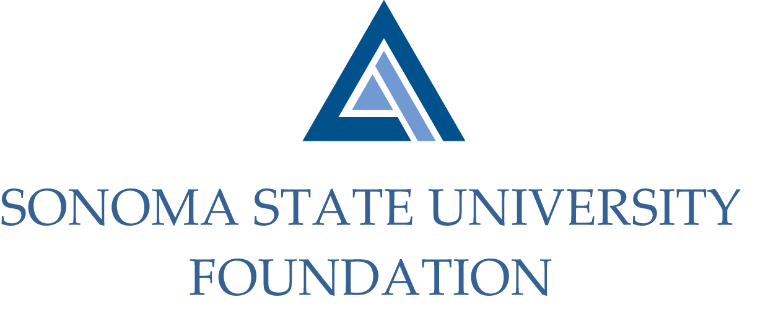 GOVERNANCE COMMITTEE MINUTESThursday November 12, 2020Video/Teleconference3:00 – 4:30 p.m.Members Present:		David Felte (Chair), Ian Hannah, Jeannette AnglinCommittee Staff Present:		Kyle Bishop-GabrielMembers Absent:			Tom Isaak, Mario A. PerezOPENING COMMENTSHannah opened meeting at 3:02pmHannah informed Committee that member Terry Atkinson stepped down to make time for Chairing the Philanthropy Committee.  Atkinson will continue serving on the Investment Committee as well. Mario joined for the very beginning of the meeting but had to leave due to illness and was not able to be an active participant. APPROVAL OF THE MINUTES(see 11.12.20 meeting packet)Action:	Committee unanimously approved 8.20.20 meeting minutes.CURENT BOARD MATRIX AND PARTICIPATION (see 11.12.20 meeting packet)Hannah did a high level review of the current Board Matrix accounting for new members added and those that rolled off in June.  Hannah also shared most recent data on current Board member giving. Committee entered discussion on what seemed reasonable for Board member giving including what potential parameters would look like, when and how to implement, and how to still work towards a more diverse Board without hindering potential nominees with giving requirements. Committee agreed that Philanthropy Committee will need to determine those parameters before Governance will be able to continue with Board member recruiting efforts.POTENTIAL NEW BOARD AND COMMITTEE MEMBERS Committee entered discussion on different strategies to reach out and search for new potential Board members.  A couple ideas shared were to look into possible networks with business owners/leaders in the community as well as Governance Committee members make individual phone calls to current Board members and discuss and ask for any recommendations.Staff noted the different ideas and will discuss further with Perez.OPEN ITEMSMeeting closed at 4:17pm. __________________________		           ___________________________Minutes Approved by:     				Minutes Prepared by:Ian Hannah		      			Kyle Bishop-GabrielChief Operating Officer &			Advancement/Foundation Analyst, SSU   Secretary, SSUF